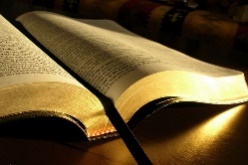 INTRODUÇÃO: O que é a “autoridade” da sua vida? Como você decide o que vai fazer, o que acreditar, o que é certo ou errado e assim por diante? Como igreja e como indivíduos todos temos as nossas crenças e as nossas práticas. E também temos (geralmente) um motivo por elas. O cristão precisa de um padrão absoluto ou uma autoridade para suas crenças, suas funções – de fato, sua vida completa. Para o cristão, somente a BÍBLIA, a Palavra de Deus, deve ser a sua autoridade de fé e prática.Este estudo mostrará para você o que é a Bíblia, como nós a recebemos, porque precisamos dela e o que fazer com ela. O QUE É A BÍBLIA?A Bíblia é uma coleção de ________ livros inspirados por Deus, divididos em duas seções principais conhecidas como o VELHO e NOVO Testamento.A Bíblia é a revelação de Deus para o homem de Si Mesmo e os Seus caminhos. Ele revela através dela:Seu caráter – o soberano Deus do universo; Ele é o padrão de absoluta santidade.Seu juízo contra o pecado e desobediência.Sua redenção da humanidade através de seu filho, Jesus Cristo – o sacrifício pelos pecados.Sua bênção para com a fé e a obediência.Seu plano eterno – um reino eterno.Os livros da Bíblia não estão cronologicamente em ordem, mas ambos dos Testamentos estão em ordem de grupos.A maior parte do Velho Testamento foi originalmente escrito em HEBRAICO. O Novo Testamento foi originalmente escrito em GREGO.O Velho Testamento fala sobre:A criação do universo.A queda do homem.O juízo.Abraão, Isaque, Jacó (Israel) – pais da nação escolhida.A história de Israel.Profecias acerca de Israel.Os 400 anos de silêncio Há um período de 400 anos entre o Velho Testamento e o Novo Testamento. Durante este tempo Deus não se comunicou com o homem por meio da inspiração. O Novo Testamento fala sobre:A vida de Cristo.O estabelecimento, crescimento, e multiplicação da igreja local. Profecias acerca da igreja e Israel.O foco do Novo Testamento que é Jesus Cristo, depois a Igreja.Quando o Novo Testamento estava sendo terminado de ser escrito Deus disse: Apocalipse 22:18 “Porque eu testifico a todo aquele que ouvir as palavras da profecia deste livro que, se alguém lhes acrescentar alguma coisa, Deus fará vir sobre ele as pragas que estão escritas neste livro;” COMO NÓS RECEBEMOS A BÍBLIA?A Bíblia não é apenas um livro, é O Livro – diferente de qualquer outro livro que já existe ou será escrito. A Bíblia é um livro SOBRENATURAL por causa que ela não é obra do homem. Ela foi inspirada por Deus.2 Pedro 1:21 “Porque a profecia nunca foi produzida por vontade de homem algum, mas os homens santos de Deus falaram inspirados pelo Espírito Santo”Este versículo nos ensina três fatos importantes sobre a Bíblia.Não foi criada por vontade de homens. Homens de Deus escreveram a Bíblia.Estes homens foram inspirados por Deus.O modo como Deus nos deu a Bíblia é chamado de inspiração. 2 Timóteo 3:16 “Toda a Escritura é divinamente inspirada, e proveitosa para ensinar, para redarguir, para corrigir, para instruir em justiça”.2 Pedro 1:21 “Porque a profecia nunca foi produzida por vontade de homem algum, mas os homens santos de Deus falaram inspirados pelo Espírito Santo” “Inspiração” é a obra sobrenatural de Deus usando instrumentos humanos para produzir uma revelação perfeita, infalível e sem erros.A “Inspiração” não foi um mero ditado, pois Deus também usou a personalidade e sentimentos dos homens que fizeram parte da composição das Escrituras Sagradas.A “Inspiração” não foi uma revelação parcial, mas completa. Por isso, não precisamos de mais revelações nos nossos dias.A “Inspiração” não veio de sentimentos internos dos escritores, mas veio de cima (Deus).A “Inspiração Divina” não é a mesma que um pregador tem quando prega inspirado.Somente a Bíblia foi inspirada por Deus.“Inspiração _________________” significa que cada palavra na Bíblia foi inspirada - não apenas os conceitos, ideias ou pensamentos.Cada palavra tem a forma certa (singular ou plural).Por exemplo, Gênesis 22:18 diz, “E em tua semente serão benditas todas as nações da terra; portanto obedeceste a minha voz”.Gálatas 3:16 diz, “Ora as promessas foram feitas a Abraão e a sua posteridade. Não diz: E as posteridades, como falando de muitas, mas como de uma só: E a tua posteridade que é Cristo”.Jesus diz em Mateus 5:18, “Porque em verdade vos digo que, até que o céu e a terra passem, nem um jota ou um til se omitirá da Lei [palavra] sem que tudo seja cumprido”.“Jota” é a menor letra do alfabeto hebraico (Yodh).“Til” é a menor parte de uma letra hebraica, ou seja, um pequeno sinal de uma letra para distingui-la de uma outra letra. “Inspiração Plenária” significa que a inspiração foi total ou completa e se estende a toda a Bíblia, e não apenas a uma parte. TODAS as partes da Bíblia foram inspiradas por Deus.Alguns pensam que a Bíblia se torna a Palavra de Deus enquanto está sendo lida. Isso não é verdade. É uma ideia “Neo-Ortodoxa” que pretende dizer que a mensagem da Bíblia pode ser diferente para as pessoas, mas ainda ser divina. Deus não é um Deus de confusão.Já que a Bíblia é a Palavra INSPIRADA de Deus, nós devemos a aceitar como autoridade para tudo o que nós cremos e fazemos.Mateus 24:35 “O céu e a terra passarão, mas as minhas palavras não hão de passar.”2 Timóteo 3:16 “Toda a Escritura é divinamente inspirada, e proveitosa para ensinar, para redarguir, para corrigir, para instruir em justiça;” Deus usou 40 homens de diversos tipos de vida para registrar a Bíblia. Isto foi feito durante um período de 1.600 anos. O livro mais velho da Bíblia foi escrito aproximadamente no ano 1.405 A.C. e o último livro escrito foi escrito por volta de 95 D.C., porém todos eles foram inspirados por Deus.Deus é o autor da Bíblia. Uma ilustração deste milagre é de pensar sobre como você escreve as coisas num papel.  Na realidade é a caneta que coloca as palavras no papel – mas a caneta só escreve o que você mandar. A característica da letra dependerá da espécie de caneta ou instrumento que você usa para escrever. Escreva seu nome com uma caneta ou com um pincel e as palavras serão as mesmas, mas terão aparências diferentes.EVIDENCIAS QUE A BIBLIA É INSPIRADAA própria Bíblia se declara mais de 3.000 vezes ser a verdadeira Palavra de Deus.A Bíblia é uma biblioteca unificada em harmonia – esta unidade é milagrosa.Não existe nenhum documento, antigo ou moderno, que mostra unidade e diversidade, tais como há a Bíblia.A Bíblia tem...Quarenta escritores diferentes (pastores, pescadores, profetas, reis, soldados, etc.).Treze nações representadas e 3 continentes.Três línguas usadas (hebraico, aramaico e o grego).Demorou 1.600 anos para ser totalmente escrita.No entanto, não há uma única contradição. Isto é claramente milagroso.As profecias bíblicas são exatas.As profecias da Bíblia sempre se cumprem. Há literalmente centenas de profecias bíblicas cumpridas. Somente se relacionando à primeira vinda de Cristo mais do que 300 profecias foram cumpridas perfeitamente.A Bíblia influenciou o mundo muito mais que qualquer outro livro.A arqueologia confirma as Escrituras. A Bíblia jamais pôde ser destruída.A Bíblia está sempre sendo comprovada pela ciência verdadeira.A Terra é um globo (Isaías 40:22), mas a ciência secular só comprovou essas informações em 1.492. “Ele é o que está assentado sobre o __________________ da terra, cujos moradores são para ele como gafanhotos...”O número vasto das estrelas (Gênesis 15:5; 13:16; Jeremias 33:22). Apesar da informação bíblica, os homens preferiram pensar que o número máximo de estrelas era 1.080 até o ano de 426 D.C. O senhor James Jeans, no seu livro The Star In Their Courses (“As Estrelas Em Seus Cursos”) chegou à conclusão que as estrelas são tantas quanto os grãos de areia de todas as praias do mundo.A Bíblia realmente funciona em nossas vidas.Ela nos dá a certeza de Salvação.Ela nos dá a gozo e a paz de coraçãoEla nos dá o propósito e a filosofia certa de vidaEla nos ajuda nos relacionamentosEla nos ajuda resolver problemas físicas, emocionais, sociais, etc.POR QUE HÁ DIFICULDADES E CONFLITOS APARENTES NA BÍBLIA?Por causa da ignorância dos Fatos Históricos.Uma vez arqueólogos negaram a existência de um rei chamado Belsazar conforme descrito na Bíblia (Daniel 5:1, 2, 9, 22, 29-30).Historiadores nomeavam Nabonidus como o último rei da Babilônia, não Belsazar como dizia a Bíblia. Em 1853 o senhor Henry Rawlinson descobriu um documento (cilindro) no vale Eufrates comprovando os fatos. Existiam dois reis na Babilônia durante o tempo de Daniel, o pai Nabonidus, e o filho, Belsazar. Na noite em que a Babilônia foi destruída pelos Medos e Persas e Belsazar foi assassinado, Nabonidus estava ausente. Isso também explica porque Daniel foi eleito o terceiro no reino e não o segundo depois de Belsazar. (Daniel 5:7, 29).Por causa das falhas de algumas traduções.As melhores traduções da Bíblia são aquelas que são fiéis aos manuscritos, e que não fazem interpretações das Escrituras ao mesmo tempo, mas que se contentam apenas em traduzir o mais literalmente possível. Em português a Almeida Corrigida Fiel (da Sociedade Bíblica Trinitariana do Brasil) é de confiança.Por mais qualificados que sejam os tradutores sempre existe um erro ou outro. Isso não quer dizer que a Bíblia é imperfeita, mas que a tradução não foi inspirada como os manuscritos originais.Exemplo: A voz de Deus na conversão de Paulo.Em Atos há duas referências sobre a conversão de Paulo que parecem entrar em conflito. Atos 9:7 diz, “E os varões, que iam com ele, pararam espantados, ouvindo a voz, mas não vendo ninguém”. At 22:9 diz, “... mas não ouviram a voz daquele que falava comigo”. Em Atos 9 o verbo no grego indica que eles ouviram apenas barulho. Em Atos 22 o verbo indica que eles ouviram uma voz, mas não entenderam nada do que foi falado. Por causa de interpretações erradas e convenientes.De onde veio a mulher de Caim? (Gênesis 4:8-17)O pensamento geral é que Caim era o único filho de Adão e Eva depois da morte de Abel, mas seu pai viveu 930 anos e gerou filhos e filhas (Gênesis 5:3-5). Adão e Eva podiam ter gerado muitas crianças neste período de tempo. Caim podia ter escolhido entre muitas mulheres e apesar de serem irmãs ou família o mandamento de Deus sobre não se casar com irmãos não veio até milhares de anos depois. Como a piscina genética de Adão era perfeita e ainda não havia deformidades não havia possibilidades de os filhos nascerem com deficiências.Por causa da incredulidade e da filosofia ateística.O problema maior não é a falta de capacidade em crer, mas a má vontade em crer. Os argumentos dos incrédulos contra a Bíblia são sempre distorcidos com a mentira. David Nelson era um agnóstico, e ao estudar outros livros para combater a Bíblia chegou à conclusão que esses livros eram cheios de mentiras e meia verdades.POR QUE PRECISAMOS DA BÍBLIA?A Bíblia é a nossa comida espiritual.1 Pedro 2:2 “Desejai afetuosamente, como meninos novamente nascidos, o leite racional, não falsificado, para que por ele vades crescendo;”A Bíblia é a nossa espada espiritual.Efésios 6:17 “Tomai também o capacete da salvação, e a espada do Espírito, que é a palavra de Deus;”A Bíblia nos dá a vitória contra o pecado.Salmo 119:11 “Escondi a tua palavra no meu coração, para eu não pecar contra ti.”A Bíblia é a nossa iluminação.Salmo 119:105 “Lâmpada para os meus pés é tua palavra, e luz para o meu caminho.”A Bíblia é a nossa fonte de ensinamento, correção e instrução2 Timóteo 3:16 “Toda a Escritura é divinamente inspirada, e proveitosa para ensinar, para redargüir, para corrigir, para instruir em justiça;” .A Bíblia é a nossa consolação 1 Tessalonicenses 4:18 “Portanto, consolai-vos uns aos outros com estas palavras”G. A Bíblia é o nosso único caminho para uma vida com abundância.1. 	João 10:10 “O ladrão não vem senão a roubar, a matar, e a destruir; eu vim para que tenham vida, e a tenham com abundância.”2. 	Romanos 12:1-2 “Rogo-vos, pois, irmãos, pela compaixão de Deus, que apresenteis os vossos corpos em sacrifício vivo, santo e agradável a Deus, que é o vosso culto racional. E não sede conformados com este mundo, mas sede transformados pela renovação do vosso entendimento, para que experimenteis qual seja a boa, agradável, e perfeita vontade de Deus.”O QUE FAZER COM A BÍBLIA?Examine-aJoão 5:39 “Examinais as Escrituras, porque vós cuidais ter nelas a vida eterna, e são elas que de mim testificam;”Leia-a1 Coríntios 2:13 “As quais também falamos, não com palavras de sabedoria humana, mas com as que o Espírito Santo ensina, comparando as coisas espirituais com as espirituais.” Medite nelaSalmo 1:2 “Antes tem o seu prazer na lei do Senhor, e na sua lei medita de dia e de noite.” Memorize-aSalmo 119:11 “Escondi a tua palavra no meu coração, para eu não pecar contra ti.”Estude-a2 Timóteo 2:15 “Procura apresentar-te a Deus aprovado, como obreiro que não tem de que se envergonhar, que maneja bem a palavra da verdade.”Obedeça-aTiago 1:22 “E sede cumpridores da palavra, e não somente ouvintes, enganando-vos a vós mesmos.”Conclusão:“A BÍBLIA ______________________ VOCÊ DO PECADO OU O PECADO AFASTARÁ VOCÊ DA BÍBLIA.”Dwight L. Moody escreveu na capa de sua Bíblia: “Este livro afastará você do pecado ou o pecado afastará você deste livro”. Leia, medite, pratique e proclame a Palavra e você experimentará uma vida vitoriosa. É pela Palavra que somos santificados. É pela Palavra que crescemos na fé. É pela Palavra que vencemos o inimigo. É pela Palavra que somos fortalecidos!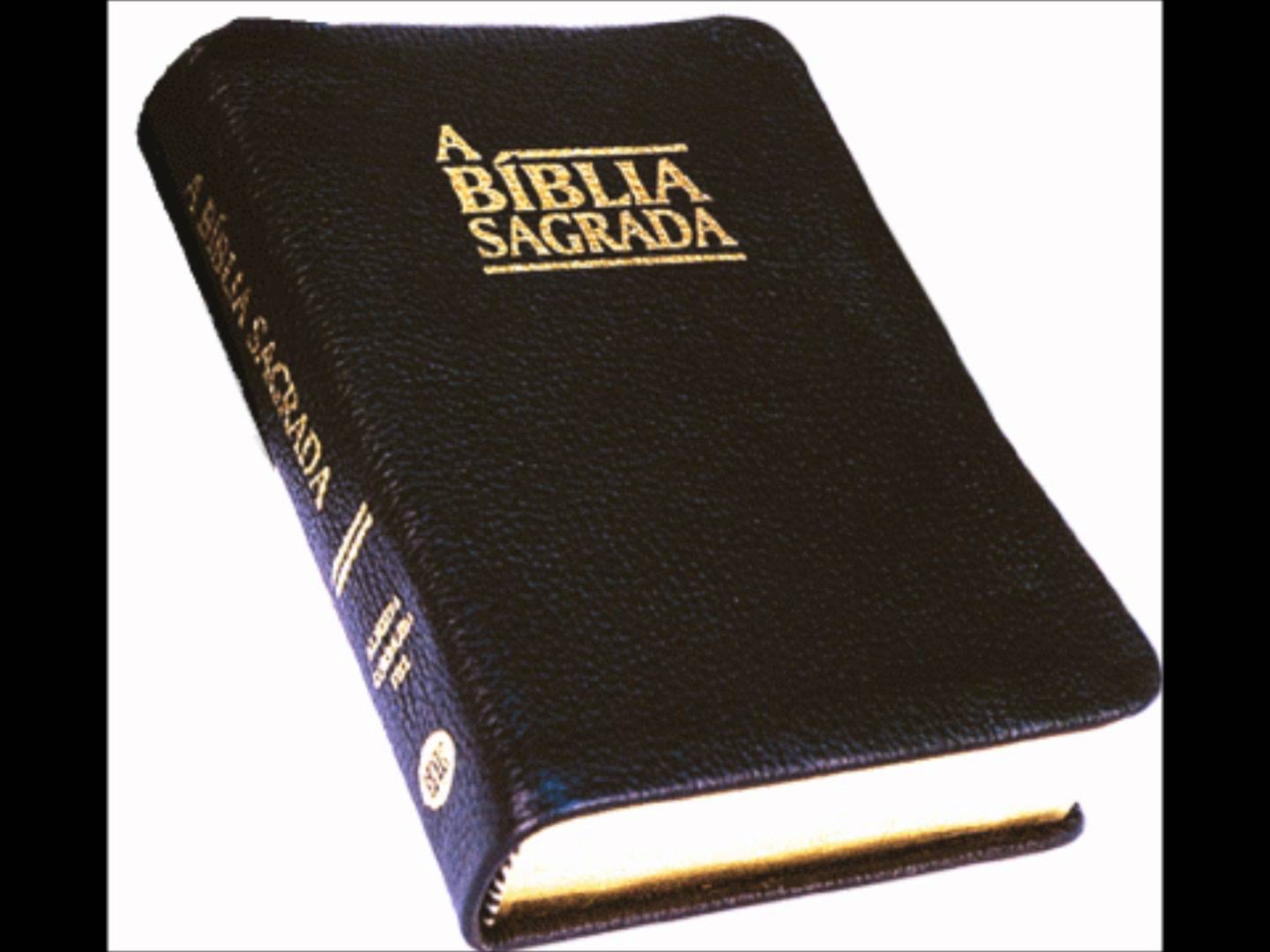 